🌟天冷了，去海宁买皮衣咯🚌冬季囤货狂欢购行程单🎉惊爆价18.8元👉🏻收客年龄20-63周岁行程安排费用说明其他说明产品编号jr116021392962c出发地浙江省-绍兴市-绍兴县目的地浙江省-海宁市-海宁中国皮革城行程天数1去程交通汽车返程交通汽车参考航班无无无无无产品亮点🌟天冷了，去海宁买皮衣咯🚌冬季囤货狂欢购🌟天冷了，去海宁买皮衣咯🚌冬季囤货狂欢购🌟天冷了，去海宁买皮衣咯🚌冬季囤货狂欢购🌟天冷了，去海宁买皮衣咯🚌冬季囤货狂欢购🌟天冷了，去海宁买皮衣咯🚌冬季囤货狂欢购产品介绍备　　注：30人以上成团，如未成团提前一天通知，敬请谅解！集合标志：“快乐之旅”导游旗。★参加对象年龄要求：20-63周岁，年龄不符需补差价50元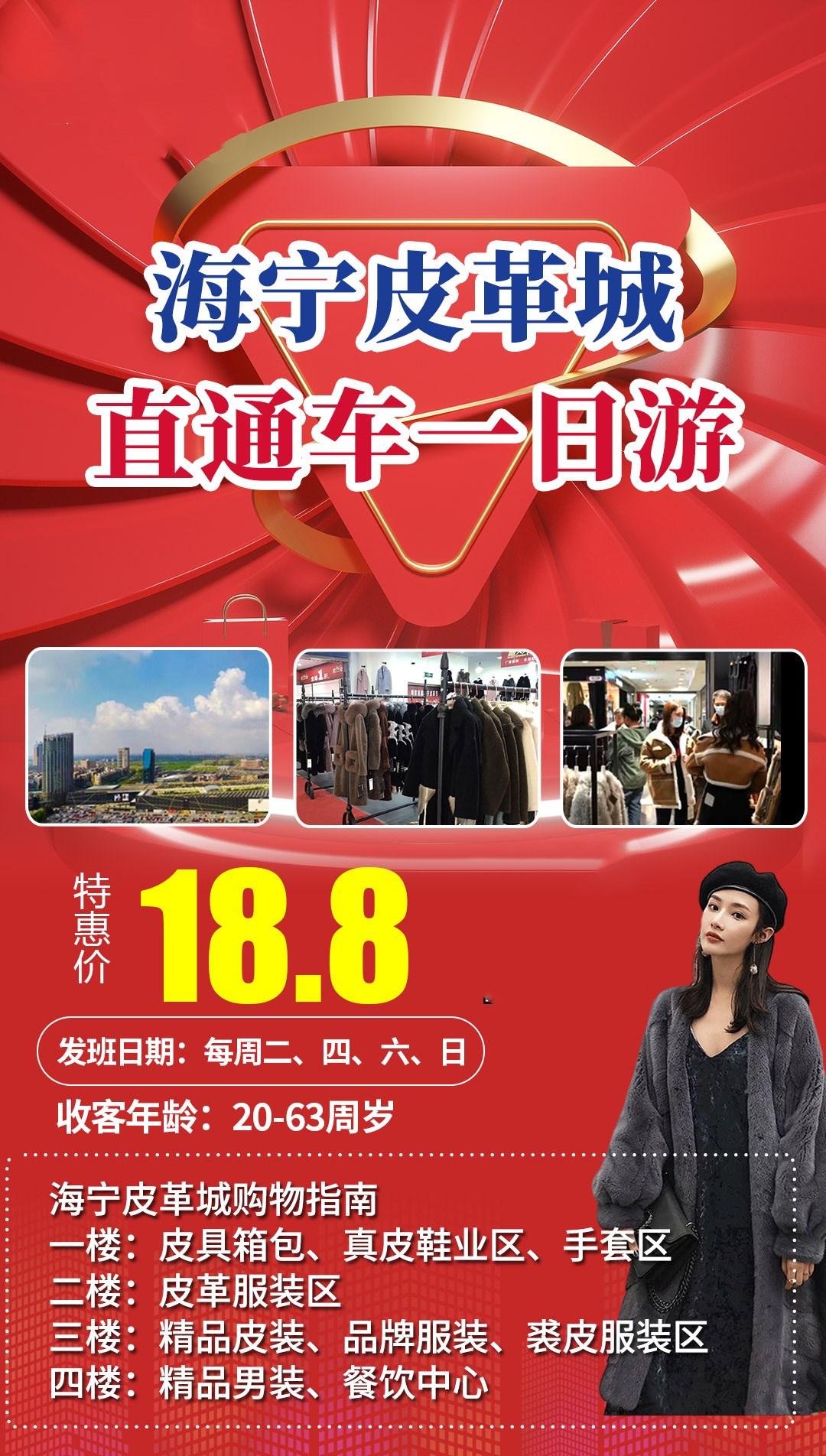 备　　注：30人以上成团，如未成团提前一天通知，敬请谅解！集合标志：“快乐之旅”导游旗。★参加对象年龄要求：20-63周岁，年龄不符需补差价50元备　　注：30人以上成团，如未成团提前一天通知，敬请谅解！集合标志：“快乐之旅”导游旗。★参加对象年龄要求：20-63周岁，年龄不符需补差价50元备　　注：30人以上成团，如未成团提前一天通知，敬请谅解！集合标志：“快乐之旅”导游旗。★参加对象年龄要求：20-63周岁，年龄不符需补差价50元备　　注：30人以上成团，如未成团提前一天通知，敬请谅解！集合标志：“快乐之旅”导游旗。★参加对象年龄要求：20-63周岁，年龄不符需补差价50元行程详情     早上 8:00绍兴城东体育中心门口。7:10柯桥蓝天大剧院门口。8:50上虞火车站广场公交车站。集合出发至海宁（车程约1.5小时），抵达后【海宁皮革城】自由活动（时间不少于5小时）。国家AAAA级旅游景区，中国规模最大的皮革专业市场，多个大型时尚综合体。设有A座、B座（皮鞋.鞋业广场）、C座（皮草广场）、D座（裘皮广场）、E座（女装馆）、F座（品牌旗舰广场）等。下午14:30左右集合返回，结束行程！费用包含1)交通：空调旅游车（一人一座，根据实际报名人数决定所用车辆类型）1)交通：空调旅游车（一人一座，根据实际报名人数决定所用车辆类型）1)交通：空调旅游车（一人一座，根据实际报名人数决定所用车辆类型）费用不包含餐费、旅游意外险及个人消费等餐费、旅游意外险及个人消费等餐费、旅游意外险及个人消费等预订须知1、“安全出行，文明旅游”，旅游途中请自觉遵守尊重社会公德和尊重当地风俗。温馨提示本社提醒您：安全出行 文明旅游保险信息海宁皮革城，全名海宁中国皮革城。海宁中国皮革城于1994年建成开业，位于浙江省嘉兴市海宁市海洲街道，是中国具有影响力的皮革专业市场，中国皮革业龙头市场，中国皮革服装、裘皮服装、毛皮服装、皮具箱包、皮毛、皮革、鞋类的集散中心，也是皮革价格信息、市场行情、流行趋势的发布中心。